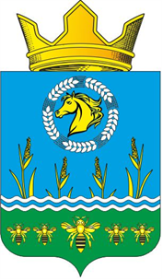 Российская ФедерацияРостовская областьЗимовниковский районмуниципальное образование «Камышевское сельское поселение»Администрация Камышевского сельского поселенияПОСТАНОВЛЕНИЕ № 17522  декабря  2022 года                                                                          х. Камышев                В целях реализации методических рекомендаций по выявлению и минимизации коррупционных рисков при осуществлении закупок товаров, работ, услуг для обеспечения государственных и муниципальных нужд, разработанных Министерством труда и социальной защиты Российской Федерации:                                             ПОСТАНОВЛЯЕТ:1. Утвердить реестр (карту) коррупционных рисков, возникающих при осуществлении закупок в Администрации Камышевского сельского поселения и подведомственных ей муниципальных бюджетных  учрежденияхв сфере осуществления закупок товаров, работ и услуг для обеспечения муниципальных нужд согласно приложению 1 к настоящему постановлению.2.Утвердить план (реестр) мер, направленных на минимизацию коррупционных рисков, возникающих при осуществлении закупок в Администрации Камышевского сельского поселения и подведомственных ей муниципальных бюджетных  учреждениях в сфере осуществления закупок товаров, работ и услуг для обеспечения муниципальных нужд согласно приложению 2 к настоящему постановлению.3.Контроль  за исполнением постановления оставляю за собой.Глава Администрации Камышевскогосельского поселения                                                                        С.А.БогдановаПостановление вносит сектор экономики и финансов
Приложение № 1к постановлению Администрации Камышевского сельского поселения от 22.12.2022 № 175РЕЕСТР (КАРТА)коррупционных рисков, возникающих при осуществлении закупок в Администрации Камышевского сельского поселения и подведомственных ей муниципальных бюджетных  учреждениях в сфере осуществления закупок товаров, работ и услуг для обеспечения муниципальных нуждГлава АдминистрацииКамышевского сельского поселенияС.А.Богданова                                                                                                                                     Приложение № 2                к постановлению Администрации Камышевского сельского поселения от 22.12.2022 №175 ПЛАН (РЕЕСТР)коррупционных рисков, возникающих при осуществлении закупок в Администрации Камышевского сельского поселения и подведомственных ей муниципальных бюджетных  учреждениях в сфере осуществления закупок товаров, работ и услуг для обеспечения муниципальных нуждГлава АдминистрацииКамышевского сельского поселения                                                                     С.А.Богданова«Об утверждении реестра (карты) коррупционных рисков, возникающих при осуществлении закупок и плана (реестра) мер, направленных на минимизацию коррупционных рисков, возникающих при осуществлении закупок Администрацией Камышевского  сельского поселения и подведомственных ей муниципальных бюджетных учреждений в сфере осуществления закупок товаров, работ и услуг для обеспечения муниципальных нужд» №п/пКраткое наименование коррупционного рискаОписание возможной коррупционной схемыНаименование должностей служащих (работников), которые могут участвовать в реализации коррупционной схемыМеры по минимизации коррупционных рисковМеры по минимизации коррупционных рисков№п/пКраткое наименование коррупционного рискаОписание возможной коррупционной схемыНаименование должностей служащих (работников), которые могут участвовать в реализации коррупционной схемыРеализуемыеПредлагаемые1.обоснование начальных (максимальных) цен контрактовпри подготовке обоснования начальной (максимальной) цены контракта необоснованно завышена (занижена) начальная (максимальная) цена контрактаспециалисты, ответственные за осуществление закупокобязательное обоснование начальных (максимальных) цен контрактов, включая обоснование при закупке с единственным поставщиком (подрядчиком, исполнителем)проведение мониторинга цен на товары, работы и услуги в целях недопущения завышения начальных (максимальных) цен контрактов при осуществлении закупки2.выбор способа размещения заказаискусственное дробление закупки на несколько отдельных с целью упрощения способа закупкиспециалисты, ответственные за осуществление закупокнедопустимость необоснованного дробления закупок, влекущего за собой уход от конкурентных процедурпроведение мониторинга на предмет выявления неоднократных закупок однородных товаров, работ, услуг3.подготовка документации на осуществление закупки товаров, работ, услугустановление необоснованных преимуществ для отдельных лиц при осуществлении закупок товаров, работ, услугспециалисты, ответственные за осуществление закупокустановление единых требований к участникам закупки, соблюдение правил описания закупкизапрет на умышленное, неправомерное включение в документацию о закупках условий, ограничивающих конкуренцию№п/пНаименование меры по минимизации коррупционных рисковКраткое наименование минимизируемого коррупционного рискаСрок (периодичность) реализацииОтветственный за реализацию служащий (работник)Планируемыйрезультат1.проведение мониторинга цен на товары, работы и услуги в целях недопущения завышения начальных (максимальных) цен контрактов при осуществлении закупкиобоснование начальных (максимальных) цен контрактовпостоянноспециалисты, ответственные за осуществление закупокминимизация коррупции2.недопустимость необоснованного дробления закупок, влекущего за собой уход от конкурентных процедурвыбор способа размещения заказапостоянноспециалисты, ответственные за осуществление закупокминимизация коррупции3.установление единых требований к участникам закупкиподготовка документации на осуществление закупки товаров, работ, услугпостоянноспециалисты, ответственные за осуществление закупокминимизация коррупции4.соблюдение правил описания закупки, закрепленных в Федеральном законе от 05.04.2013 года № 44-ФЗ «О контрактной системе в сфере закупок товаров, работ, услуг для обеспечения государственных и муниципальных нужд»подготовка документации на осуществление закупки товаров, работ, услугпостоянноспециалисты, ответственные за осуществление закупокминимизация коррупции